ANDREEA B.Școala Gimnazială Gheorghe Șincai Florești 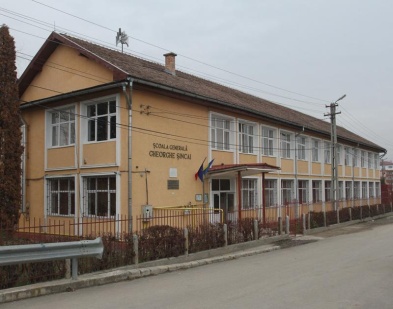 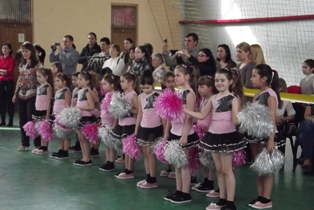 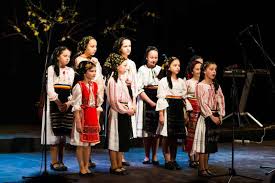 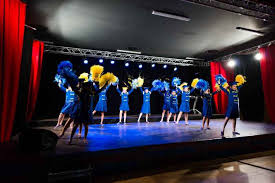 ȘTEFANFlorești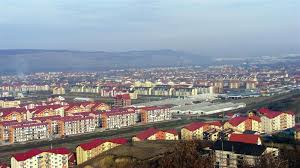 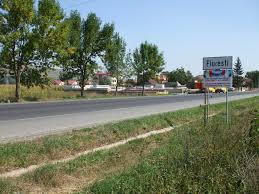 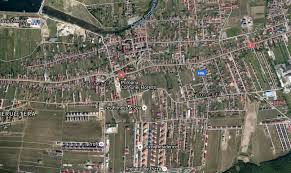 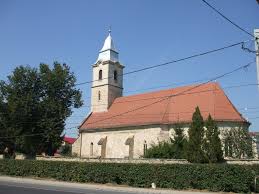 RAULRomânia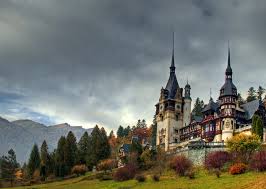 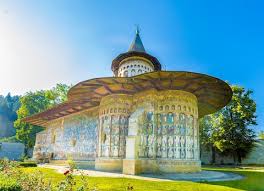 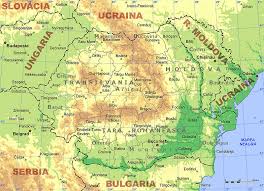 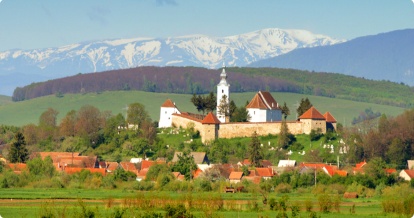 ARIANAȘcoala Gimnazială Gheorghe Șincai Florești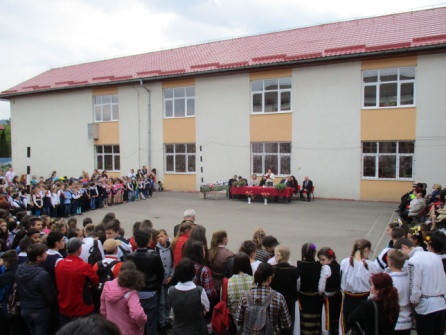 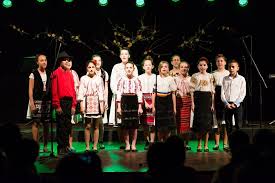 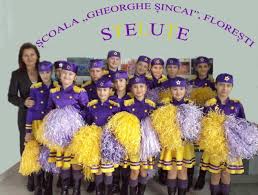 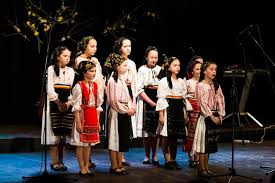 LUCAFLOREȘTI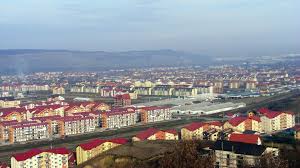 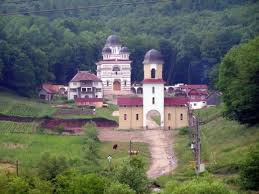 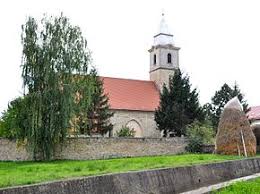 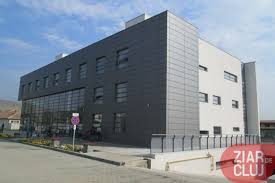 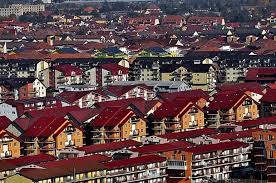 MĂDĂLINAȘcoala Gimnazială Gheorghe Șincai Florești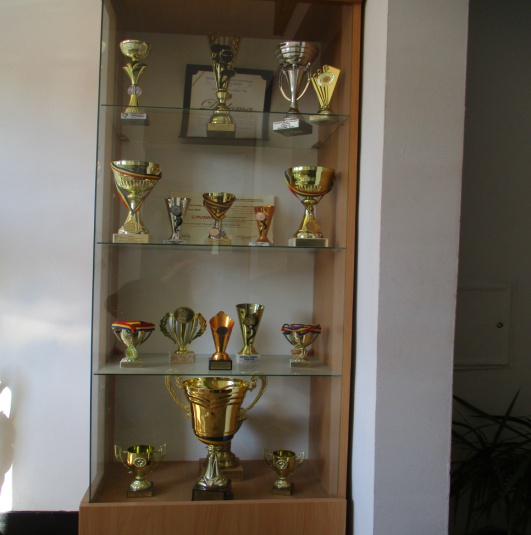 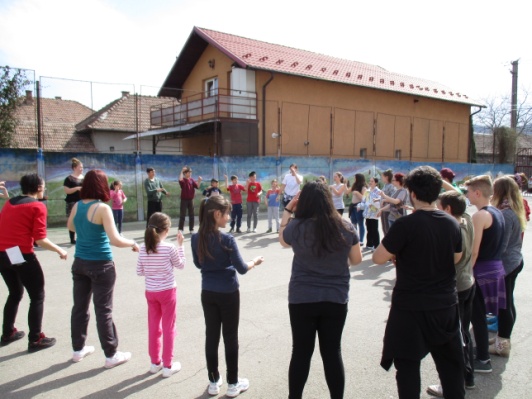 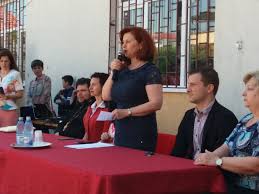 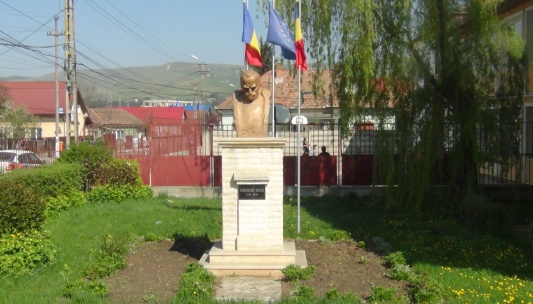 ANDREEA D.ROMÂNIA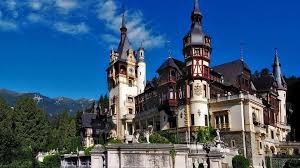 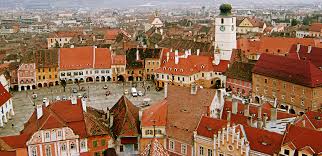 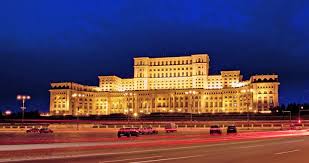 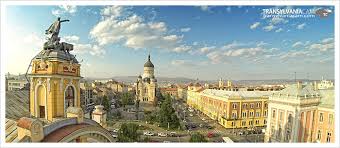 LARISAROMÂNIA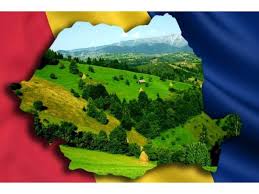 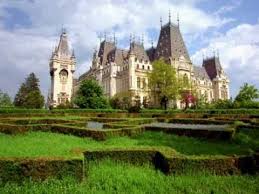 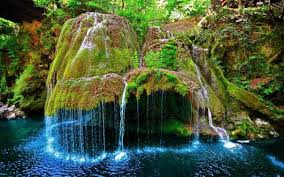 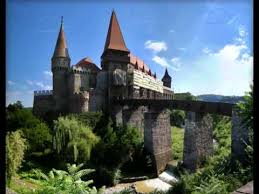 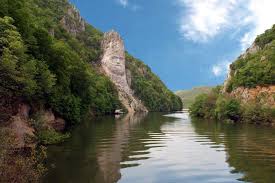 